Chatelherault Primary School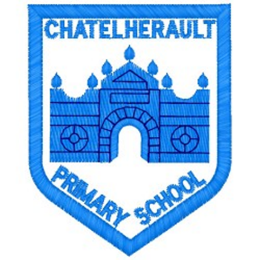 Pupil GroupsGroup: ECO Date: 23.2.22Minute Taker: Mrs CornsPoints from previous meeting:Plan for Pocket Garden started by P7 children with additional input from members of the ECO Group.Some resources such as plant pots have been brought in by the children.Main discussion points from today:Litter: school grounds really untidy due to recent storms blowing litter; EM and SM to deliver litter pickers to classes each interval and lunch, incentive for class collecting the most TBC; if necessary, a timetable will be made to ensure all areas are covered.Pocket Garden: Theme ‘A Year of Stories’, Hungry Caterpillar has been selected by the children; seeds and bulbs available to start planting in the tubs, etc; include a water feature (AM) and include underwater plants; decorative stones and using P7 wind features from their Science (anemometers and rain gauges); work will be extended to include children in Supported Study Group.Focus Article:Including the Article number and the descriptionArticle 29: Education must encourage the child’s respect for human rights, as well as respect for their parents, their own and other cultures, and the environment.Action Points: Daily Litter Picking & MonitoringPocket Garden ‘Design and Do’